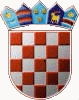        REPUBLIKA HRVATSKA        ZADARSKA ŽUPANIJA       OPĆINA STARIGRAD            Općinsko vijećeKLASA: 943-01/22-01/03URBROJ: 2198-9-1-22-1Starigrad Paklenica, 15. lipnja 2022. godine           Na temelju članka 59., i 62.  Zakona o komunalnom gospodarstvu ( „Narodne novine“, br. 68/18, 110/18 i 32/20) i članka 30. Statuta Općine Starigrad („Službeni glasnik Zadarske županije“ broj 3/18, 8/18, 3/20 i 3/21),  Općinsko vijeće Općine Starigrad, na svojoj 7. sjednici, održanoj dana 15. lipnja 2022. godine, donijelo jeODLUKU o proglašenju komunalne infrastrukture javnim dobrom u općoj uporabi Članak 1.Utvrđuje se da komunalna infrastruktura na području Općine Starigrad, nekretnina oznake k.č. 2342 k.o. Seline, put površine 205 m2 predstavlja javno dobro u općoj uporabi - nerazvrstanu cestu.Članak 2.Za komunalnu infrastrukturu iz članka 1., nalaže se nadležnom Općinskom sudu u Zadru, zemljišnoknjižnom odjelu upis iste kao nerazvrstana cesta- javno dobro u općoj uporabi.Članak 3.Ova Odluka stupa na snagu osmog dana od dana objave u „Službenom glasniku Zadarske županije“.                                    	Predsjednik Marko Marasović, dipl. ing. građ.